Skoncujte s výmluvami a pusťte se do investováníUž jste si někdy říkali, že byste zkusili investovat, ale jste příliš mladí, nebo naopak příliš staří, nezkušení či zaneprázdnění? V životě člověk často naráží na situace, které nezapadají do jeho stereotypu a které proto raději oddaluje nebo úplně eliminuje. Možná i vy teď zrovna hledáte výmluvu, proč to zkrátka nejde a odsouváte rozhodnutí o investování na později. Co to v praxi znamená? Že lehkomyslně nakládáte s důležitým faktorem tvorby majetku: s časem. Vhodná doba na to začít je vždy, nikdy není pozdě."Teď nemůžu investovat!" V každé životní situaci se najdou důvody, proč to právě teď ale opravdu nejde: Začali jste studovat. Nastoupili jste do nového zaměstnání. Musíte vybavit nový byt. Staráte se o studující děti. Ať už je to jakkoliv, vyhodnotili jste zkrátka, že není vhodná chvíle „riskovat“ a pouštět do něčeho tak nejistého, jako je investování. Realitou dnešní doby ale je, že (především) ve stáří nám pomohou hlavně naše vlastní peníze. Pokud začneme dostatečně s předstihem, nemusí finanční příprava na důchod vůbec "bolet" a pravidelně odkládaná částka nemusí být tak vysoká. V investování totiž opravdu platí, že čas pracuje pro vás a trpělivost se vyplácí. Pozoruhodným příkladem úspěšného dlouhodobého investování je Pioneer Fund - třetí nejstarší fond na světě, založený již v roce 1928. Představte si, že byste do něj od svých osmnácti let ukládali každý měsíc 40 dolarů. V sedmdesáti letech, tedy v důchodu, by se vám vaše vstupní investice „vrátila“ v podobě sumy 794 320 dolarů. Pokud byste však s investicí začali až na sklonku produktivního věku - v 55 letech, i když byste měsíčně ukládali více než pětinásobek (210 dolarů), dočkali byste se v 70 letech částky „pouhých“ 67 821 dolarů.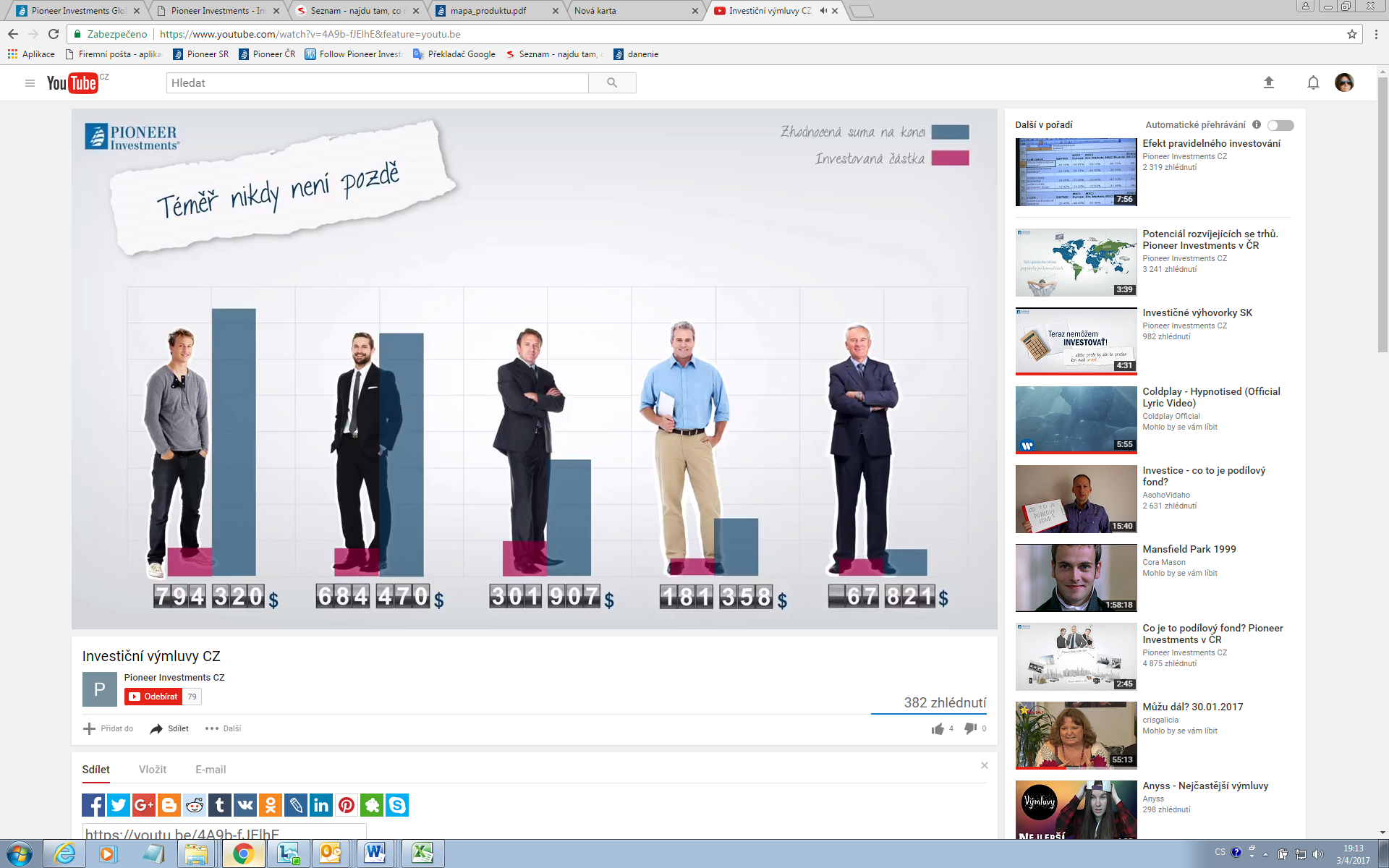 Zdroj: Pioneer Investments. Výpočty zhodnocení investic obsažené v prezentaci byly provedeny na základě skutečných průměrných ročních výnosů fondu Pioneer Fund (kategorie A, s reinvestovanou dividendou, třída USD) v období 1.1.1953 – 31.8.2016. Pioneer Fund, založený v roce 1928, byl vybrán pro ilustraci výsledků 52 let investování, vzhledem k tomu, že je jediným fondem v nabídce skupiny Pioneer Investments s takto dlouhou historií. Konkrétní zhodnocení za jednotlivá minulá období jsou k dispozici v Pioneer Investments. Příklady zhodnocení pravidelných investic za příslušná období jsou ilustrativní. Nepředstavují investici konkrétního klienta. Cílem bylo ukázat efekt začít investovat co nejdříve, v kombinaci s pravidelným investováním.„Najít ideální okamžik pro začátek investování je velmi těžké. Obecně známé pravidlo říká, že nakupovat se má, když jsou ceny dole, a prodávat, když jsou ceny nahoře. To se snadno říká, leč hůř dělá. Pokud ale budete ustavičně jen vyčkávat, vystavujete se riziku, že promeškáte vhodnou příležitost. A ztracené výnosy jsou ztracenými penězi. Ty Vám nikdo nevrátí. Čas,  nikoliv výběr nejlepšího okamžiku, je rozhodujícím faktorem pro dlouhodobé budování majetku. Čím později budete investovat, tím méně budete mít.“ říká Ing. Milan Šauer, ředitel distribuce Pioneer Investments ČR.Pokud vám při rozhodování schází jistota, nebojte se oslovit finančního poradce. Investiční profesionál by Vám měl poradit nejen s výběrem vhodných produktů v souladu s Vašimi cíli, ale také upozornit na možná rizika.Více informací o produktech Pioneer a podmínkách investování naleznete na webových stránkách skupiny Pioneer Investments v ČR www.pioneerinvestments.cz.Kontakt: Dana Kryńska
Head of Marketing & PR
Pioneer InvestmentsBudova Filadelfie | Želetavská 1525/1 140 00 Praha 4Tel.  +420 296 354 423, +420 603 471 990 
email: dana.krynska@pioneerinvestments.comwww.pioneerinvestments.czStance CommunicationsTereza SchneiderováAccount Manager Stance CommunicationsSalvátorská 931/8110 00 Praha 1Tel: +420 224 810 809, +420 724 872 331 e-mail: tereza.schneiderova@stance.czwww.stance.czInformace pro média:O Pioneer InvestmentsPioneer Investments je součástí přední bankovní skupiny UniCredit a v oblasti řízení podílových fondů na světovém trhu působí již téměř 90 let. Historie Pioneer Investments sahá až do roku 1928, kdy byl založen třetí nejstarší fond v USA s názvem Pioneer Fund. V současné době působí skupina Pioneer Investments ve 28 zemích a pracuje pro ni více než 2000 zaměstnanců, včetně 352 investičních profesionálů. Závazkem Pioneer Investments je především poskytování excelentních služeb. Investiční filozofie skupiny je založena na hledání a vytváření přidané hodnoty díky nezávislému analytickému výzkumu a disciplinovanému investičnímu přístupu zkušených portfolio manažerů. Díky tomu může Pioneer Investments svým klientům z řad institucí, firem, zprostředkovatelů a soukromých investorů z celého světa nabídnout pestrou škálu produktů napříč tradičními i netradičními třídami aktiv. Konkurenceschopné investiční produkty vysoké kvality, které by měly obstát za všech okolností, jež budoucnost přinese. K zajištění inovativní a konzistentní produktové strategie v globálním měřítku skupina využívá tří specializovaných center v Dublinu, Londýně a Bostonu. Pioneer Investments celosvětově spravuje aktiva v hodnotě více než 229,3 miliard eur (k 28.2. 2017). V České republice poskytuje služby od roku 1995, a to jak individuálním, tak institucionálním klientům a nadacím.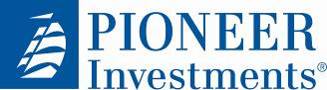 Datum:11. května 2017Místo:Praha Pioneer InvestmentsTisková zpráva Tisková zpráva 